
Sveučilište u Zadru
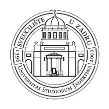 Zahtjev za popratnu dokumentaciju i potpisivanje prijave projektaNapomena: Obavezno dostaviti u Ured za znanost (znanost@unizd.hr) najmanje 7 radnih dana prije roka za prijavu na natječaj.Naziv projektahrNaziv projektaenTip projekta  (označiti/dopisati)znanstvenistručniostalo:     ostalo:     ostalo:     ostalo:     ostalo:     Naziv natječajaTko je raspisao natječajPrijavitelj s UNIZD (osoba/e i odjel/i)Partneri (unutar i izvan UNIZD)Kratki sažetak projekta(do 1000 znakova uključujući razmake)Predviđeni ukupan budžet projekta (ako je poznat)Predviđen budžet za partnera/e s UNIZDPredviđeno sufinanciranje projekta za partnere s UNIZD (u postotcima ili iznosu)Plan sufinanciranja projekta (specificirati izravno sufinanciranje i sufinanciranje kroz angažman ljudi, preko plaća)Potrebni dokumenti(označite i/ili navedite druge potrebne dokumente)DANEhrenPotrebni dokumenti(označite i/ili navedite druge potrebne dokumente)Pismo podrškePismo podrškePismo podrškePotrebni dokumenti(označite i/ili navedite druge potrebne dokumente)Potvrda iz porezne upravePotvrda iz porezne upravePotvrda iz porezne upravePotrebni dokumenti(označite i/ili navedite druge potrebne dokumente)Potrebni dokumenti(označite i/ili navedite druge potrebne dokumente)Potrebni dokumenti(označite i/ili navedite druge potrebne dokumente)Potrebni dokumenti(označite i/ili navedite druge potrebne dokumente)Obrazac popunio:   Datum:   
